Внеочередное  заседание                                                    27-го созываПРОЕКТ РЕШЕНИЯ  __________2017 года                                                          № ____«Об установлении налога на имущество физических лиц на территории сельского поселения Азяковский сельсовет муниципального района Бураевский район Республики Башкортостан»В соответствии с Федеральными законами от 6 октября 2003 года № 131-ФЗ «Об общих принципах организации местного самоуправления в Российской Федерации», от 04 октября 2014 года № 284-ФЗ «О внесении изменений в статьи 12 и 85 части первой и часть вторую Налогового кодекса Российской Федерации и признании утратившим силу Закона Российской Федерации «О налогах на имущество физических лиц» и главой 32 части второй Налогового кодекса Российской Федерации, Законом Республики Башкортостан от 30 октября 2014 года № 142-з «Об установлении единой даты начала применения на территории Республики Башкортостан порядка определения налоговой базы по налогу на имущество физических лиц исходя из кадастровой стоимости объектов налогообложения», руководствуясь пунктом 3 части 6 статьи 18 Устава сельского поселения Азяковский  сельсовет муниципального района Бураевский район Республики Башкортостан, Совет сельского поселения Азяковский сельсовет муниципального района Бураевский район Республики Башкортостан решил:  1. Ввести на территории сельского поселения Азяковский сельсовет муниципального района Бураевский район Республики Башкортостан налог на имущество физических лиц (далее – налог), определить налоговые ставки, налоговые льготы.  2. Установить следующие налоговые ставки по налогу:2.1. 0,1 процент в отношении жилых домов;2.2. 0,1 процент в отношении квартир, комнат;2.3. 0,1 процент в отношении объектов незавершенного строительства, в случае если проектируемым назначением таких объектов является жилой дом;2.4. 0,1 процент в отношении единых недвижимых комплексов, в состав которых входит хотя бы один жилой дом; 2.5. 0,1 процент в отношении гаражей и машино-мест;2.6. 0,1 процент в отношении хозяйственных строений или сооружений, площадь каждого из которых не превышает 50 квадратных метров и которые расположены на земельных участках, предоставленных для ведения личного подсобного, дачного хозяйства, огородничества, садоводства, индивидуального жилищного строительства;2.7. 1,5 процентов в отношении объектов налогообложения, включенных в перечень, определяемый в соответствии с пунктом 7 статьи 378.2 Налогового кодекса Российской Федерации, а также в отношении объектов налогообложения, предусмотренных абзацем вторым пункта 10 статьи 378.2 Налогового кодекса Российской Федерации;2.8. 1,5 процентов в отношении объектов налогообложения, кадастровая стоимость каждого из которых превышает 300 миллионов рублей;2.9.  0,5 процент в отношении прочих объектов налогообложения.3. Освободить от уплаты налога на имущество физических лиц следующие категории налогоплательщиков:3.1. физические лица, имущество которых пострадало при пожаре и от стихийных бедствий  4. Установить следующие основания и порядок применения налоговых льгот, предусмотренных пунктом 3 настоящего решения:  4.1. налоговая льгота предоставляется в размере подлежащей уплате налогоплательщиком суммы налога в отношении объекта налогообложения, находящегося в собственности налогоплательщика и не используемого налогоплательщиком в предпринимательской деятельности;  4.2. при определении подлежащей уплате налогоплательщиком суммы налога налоговая льгота предоставляется в отношении одного объекта налогообложения каждого вида по выбору налогоплательщика вне зависимости от количества оснований для применения налоговых льгот;  4.3. налоговая льгота не предоставляется в отношении объектов налогообложения, указанных в подпункте 2 пункта 2 статьи 406 Налогового кодекса Российской Федерации;  4.4. лицо, имеющее право на налоговую льготу, представляет заявление о предоставлении льготы и документы, подтверждающие право налогоплательщика на налоговую льготу, в налоговый орган.         5. Признать утратившим силу Решение Совета сельского поселения Азяковский сельсовет муниципального района Бураевский район Республики Башкортостан «Об установлении налога на имущество физических лиц» от 10 ноября 2014г № 263.            6. Настоящее решение вступает в силу не ранее чем по истечении одного месяца со дня его официального опубликования (обнародования) и не ранее января 2018 года.  7. Опубликовать настоящее решение на информационном стенде и официальном сайте Администрации сельского поселения Азяковский сельсовет муниципального района Бураевский район Республики Башкортостан.Председатель Совета сельского поселения Азяковский сельсовет муниципального района Бураевский район Республики Башкортостан          ___________ А.Т.МухаяровМПБАШҠОРТОСТАН РЕСПУБЛИКАҺЫБОРАЙ РАЙОНЫ МУНИЦИПАЛЬРАЙОНЫНЫҢ ӘЗӘК АУЫЛ СОВЕТЫ
АУЫЛ БИЛӘМӘҺЕ СОВЕТЫ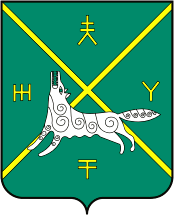 СОВЕТ СЕЛЬСКОГО ПОСЕЛЕНИЯ АЗЯКОВСКИЙ СЕЛЬСОВЕТ МУНИЦИПАЛЬНОГО  РАЙОНРЕСПУБЛИКИ БАШКОРТОСТАН